UNIVERSIDADE FEDERAL DO ESPÍRITO SANTO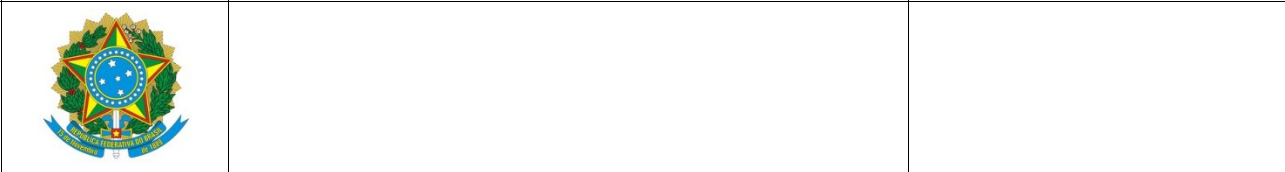 COMISSÃO DE INSCRIÇÃO(Processo Seletivo Simplificado - Professor Substituto)ANEXO IFORMULÁRIO DEINSCRIÇÃOEDITAL Nº 27/2022-PROGEP, PUBLICADO NO DOU EM 14/02/2022, E SUAS ALTERAÇÕESDados do Candidato Nome:  Data de Nascimento: CPF:Documento de Identificação:DECLARO ESTAR CIENTE E DE ACORDO COM TODAS AS NORMAS DO PROCESSO SELETIVO, CONFORME RESOLUÇÃO N° 41/2011-CEPE/UFES E INSTRUÇÃO NORMATIVA CONJUNTA Nº 01/2020-PROGEP-STI/UFES, COMPROMETENDO-ME A COMPROVAR O ATENDIMENTO A TODOS OS REQUISITOS E CONDIÇÕES PARA CONTRATAÇÃO CONFORME ESTABELECIDO NO EDITAL Nº 27/2022-PROGEP, PUBLICADO NO DIÁRIO OFICIAL DA UNIÃO DE 14.02.2022, SEÇÃO 3, E SUAS ALTERAÇÕES.Em ________ de ___________________________ de 2022._____________________________________________________AssinaturaÓrgão expedidor:Data de Expedição:Endereço Residencial:Bairro:Município/UF:CEP:Telefone residencial/Celular:E-mail:2. Dados da InscriçãoÁrea/Subárea:Departamento:Centro:3. Termo de Compromisso